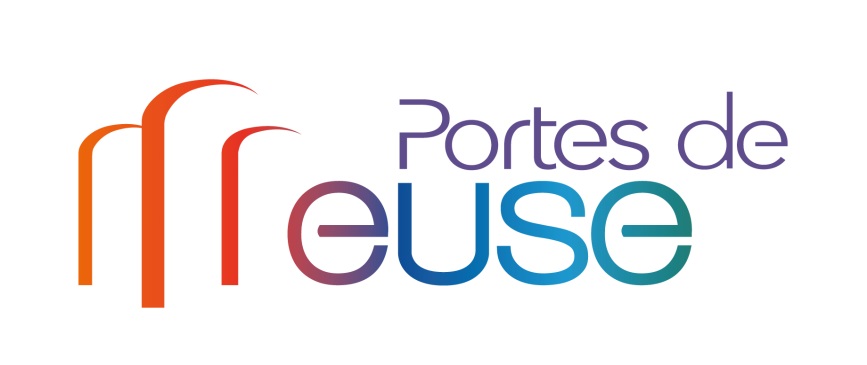 Nom de l'association : …………………………………………………………………………………………….......Prénom - NOM du Président : ………………………………………………………………………………………Adresse de l’association : ………………………………………..………………………………………………….Commune - Code Postal : …………………………………………………………………………………………….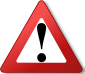 Montant de la subvention sollicitée :Intitulé du projet : 	..
……………………………………………………………………………………………………………………………………………………………..PROJET – OBJET DE LA DEMANDERemplir 1 « Projet – Objet de la demande » par projetIntitulé du projet : 	..
……………………………………………………………………………………………………………………………………………………………..Objectifs : 	..……………………………………………………………………………………………………………………………………………………………..
……………………………………………………………………………………………………………………………………………………………..……………………………………………………………………………………………………………………………………………………………..Description : 	..
……………………………………………………………………………………………………………………………………………………………..……………………………………………………………………………………………………………………………………………………………..……………………………………………………………………………………………………………………………………………………………..……………………………………………………………………………………………………………………………………………………………..……………………………………………………………………………………………………………………………………………………………..……………………………………………………………………………………………………………………………………………………………..……………………………………………………………………………………………………………………………………………………………..……………………………………………………………………………………………………………………………………………………………..……………………………………………………………………………………………………………………………………………………………..……………………………………………………………………………………………………………………………………………………………..……………………………………………………………………………………………………………………………………………………………..……………………………………………………………………………………………………………………………………………………………..……………………………………………………………………………………………………………………………………………………………..……………………………………………………………………………………………………………………………………………………………..……………………………………………………………………………………………………………………………………………………………..Bénéficiaires (caractéristiques sociales, ouverture à tous, mixité, égalité femmes-hommes, non-discrimination, nombre, âge, sexe, résidence, participation financière éventuelle, etc.) : …………………………… ……………………………………………………………………………………………………………………………………………………………..……………………………………………………………………………………………………………………………………………………………..……………………………………………………………………………………………………………………………………………………………..……………………………………………………………………………………………………………………………………………………………..……………………………………………………………………………………………………………………………………………………………..……………………………………………………………………………………………………………………………………………………………..Territoire : 	..
……………………………………………………………………………………………………………………………………………………………..……………………………………………………………………………………………………………………………………………………………..……………………………………………………………………………………………………………………………………………………………..……………………………………………………………………………………………………………………………………………………………..……………………………………………………………………………………………………………………………………………………………..Moyens matériels et humains : 	..
……………………………………………………………………………………………………………………………………………………………..……………………………………………………………………………………………………………………………………………………………..……………………………………………………………………………………………………………………………………………………………..……………………………………………………………………………………………………………………………………………………………..Evaluation (indicateurs proposés au regard des objectifs ci-dessus) : 	..
……………………………………………………………………………………………………………………………………………………………..……………………………………………………………………………………………………………………………………………………………..……………………………………………………………………………………………………………………………………………………………..……………………………………………………………………………………………………………………………………………………………..……………………………………………………………………………………………………………………………………………………………..……………………………………………………………………………………………………………………………………………………………..……………………………………………………………………………………………………………………………………………………………..……………………………………………………………………………………………………………………………………………………………..Date ou période de réalisation : du (le) I__I__I__I__I__I__I au I__I__I__I__I__I__INombre de personnesBénévoles participant activement à l’action/projetSalariés en CDISalariés en CDDVolontaires (services civiques, …)